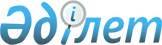 Об утверждении государственного образовательного заказа на дошкольное воспитание и обучение, размера родительской платы на 2018 год
					
			Утративший силу
			
			
		
					Постановление акимата Жангалинского района Западно-Казахстанской области от 25 мая 2018 года № 98. Зарегистрировано Департаментом юстиции Западно-Казахстанской области 7 июня 2018 года № 5231. Утратило силу постановлением акимата Жангалинского района Западно-Казахстанской области от 4 июня 2020 года № 58
      Сноска. Утратило силу постановлением акимата Жангалинского района Западно-Казахстанской области от 04.06.2020 № 58 (вводится в действие со дня первого официального опубликования).
      В соответствии с Законами Республики Казахстан от 23 января 2001 года "О местном государственном управлении и самоуправлении в Республике Казахстан", от 27 июля 2007 года "Об образовании", акимат района ПОСТАНОВЛЯЕТ:
      1. Утвердить государственный образовательный заказ на дошкольное воспитание и обучение, размер родительской платы на 2018 год, согласно приложению к настоящему постановлению.
      2. Руководителю аппарата акима (А.Карменов) обеспечить государственную регистрацию данного постановления в органах юстиции, его официальное опубликование в Эталонном контрольном банке нормативных правовых актов Республики Казахстан.
      3. Контроль за исполнением настоящего постановления возложить на заместителя акима Ж. Нургожина.
      4. Настоящее постановление вводится в действие по истечении десяти календарных дней после дня его первого официального опубликования. Государственный образовательный заказ на дошкольные воспитание и обучение, размер родительской платы на 2018 год
					© 2012. РГП на ПХВ «Институт законодательства и правовой информации Республики Казахстан» Министерства юстиции Республики Казахстан
				
      Аким района

Н.Карагойшин
Приложение
к постановлению акимата
Жангалинского района
от 25 мая 2018 года № 98
Административно-территориальное расположение организаций дошкольного воспитания и обучения
Наименование организаций дошкольного воспитания и обучения
Количество воспитанников организаций дошкольного воспитания и обучения
Количество воспитанников организаций дошкольного воспитания и обучения
Государственный образовательный заказ на 1 воспитанника в месяц (тенге)
Размер родительской платы в дошкольных организациях образования в месяц (тенге)
Размер родительской платы в дошкольных организациях образования в месяц (тенге)
Административно-территориальное расположение организаций дошкольного воспитания и обучения
Наименование организаций дошкольного воспитания и обучения
Количество воспитанников организаций дошкольного воспитания и обучения
Количество воспитанников организаций дошкольного воспитания и обучения
Государственный образовательный заказ на 1 воспитанника в месяц (тенге)
до 3-х лет
от 3-х до 7 лет
Детский сад (местный бюджет)
Детский сад (местный бюджет)
Детский сад (местный бюджет)
Детский сад (местный бюджет)
Детский сад (местный бюджет)
Детский сад (местный бюджет)
Детский сад (местный бюджет)
Жангалинский район, село Жангала 
Государственное коммунальное казенное предприятие "Жангалинский районный детский ясли- сад" отдела образования Жангалинского района"
Государственное коммунальное казенное предприятие "Жангалинский районный детский ясли- сад" отдела образования Жангалинского района"
176
46 000
7 350
8 400
Жангалинский район, село Жангала 
Государственное коммунальное казенное предприятие "Ясли-сад "Жауказын" Жангалинского районного отдела образования"
Государственное коммунальное казенное предприятие "Ясли-сад "Жауказын" Жангалинского районного отдела образования"
140
35 411
7 350
8 400
Жангалинский район, село Жангала 
Государственное коммунальное казенное предприятие "Ясли- сад "Балбобек" Жангалинского районного отдела образования"
Государственное коммунальное казенное предприятие "Ясли- сад "Балбобек" Жангалинского районного отдела образования"
100
23 574
6 300
7 350
Жангалинский район, село Брлик
Государственное коммунальное казенное предприятие "Ясли- сад "Жеткиншек" Жангалинского районного отдела образования"
Государственное коммунальное казенное предприятие "Ясли- сад "Жеткиншек" Жангалинского районного отдела образования"
50
23 574
5 250
6 300
Жангалинский район, село Жанаказан
Государственное коммунальное казенное предприятие "Ясли - сад "Айголек" Жангалинского районного отдела образования"
Государственное коммунальное казенное предприятие "Ясли - сад "Айголек" Жангалинского районного отдела образования"
67
20 028
5 250
6 300
Жангалинский район, село Мастексай
Государственное коммунальное казенное предприятие "Ясли- сад "Алтын- сака" Жангалинского районного отдела образования"
Государственное коммунальное казенное предприятие "Ясли- сад "Алтын- сака" Жангалинского районного отдела образования"
50
15 462
5 250
6 300
Жангалинский район, село Копжасар 
Государственное коммунальное казенное предприятие "Ясли - сад "Копжасар" Жангалинского районного отдела образования"
Государственное коммунальное казенное предприятие "Ясли - сад "Копжасар" Жангалинского районного отдела образования"
76
21 016
5 250
6 300
Школа-детсад (местный бюджет)
Школа-детсад (местный бюджет)
Школа-детсад (местный бюджет)
Школа-детсад (местный бюджет)
Школа-детсад (местный бюджет)
Школа-детсад (местный бюджет)
Школа-детсад (местный бюджет)
Жангалинский район, село Кыркопа 
Коммунальное государственное учреждение "Кармановская средняя общеобразовательная школа-детсад" Жангалинского районного отдела образования"
25
25
21 000
5 250
-
Мини центры (местный бюджет)
Мини центры (местный бюджет)
Мини центры (местный бюджет)
Мини центры (местный бюджет)
Мини центры (местный бюджет)
Мини центры (местный бюджет)
Мини центры (местный бюджет)
Жангалинский район, село Жанажол
Коммунальное государственное учреждение "Айдарханская средняя общеобразовательная школа" Жангалинского районного отдела образования" 
25
25
19 542
-
5 250
Жангалинский район, село Кызылоба
Коммунальное государственное учреждение "Средняя общеобразовательная школа имени Е.Ш.Оракбаева" Жангалинского районного отдела образования"
25
25
18 300
-
6 300
Жангалинский район, село Пятимар 
Коммунальное государственное учреждение "Пятимарская средняя общеобразовательная школа" Жангалинского районного отдела образования"
25
25
19 724
-
5 250
Жангалинский район, село Жанаказан
Коммунальное государственное учреждение "Средняя общеобразовательная школа имени М.Жунусова" Жангалинского районного отдела образования" 
15
15
18 900
-
5 250
Жангалинский район, село Борык 
Коммунальное государственное учреждение "Борыкская начальная школа" Жангалинского районного отдела образования" 
15
15
18 675
5 250
Жангалинский район, село Жангала
Коммунальное государственное учреждение "№3 средняя общеобразовательная казахская школа" Жангалинского районного отдела образования"
25
25
18 257
-
8 400